Piano di protezione UBS Kids Cup «luogo»Data: XX.YY.ZZZZIl presente piano di protezione si basa sul «Piano di protezione per le competizioni UBS Kids Cup» di Weltklasse Zürich del 25 febbraio 2021 e deve essere compilato dal team di ciascun organizzatore UBS Kids Cup, secondo necessità e in modo adeguato.Evento:		.............................................................................................Organizzatore: 		.............................................................................................Gestore della struttura:		.............................................................................................Referente anti-coronavirus dell’evento:........................................................................................................................................Tel. +41 ..................................... E-mail ........................................................................Principi generaliNumero massimo di persone all’interno della strutturaDurante gli eventi UBS Kids Cup la struttura può ospitare complessivamente (considerando tribune, aree spettatori, punti di ristoro e altre aree) un massimo di X persone contemporaneamente.Solo persone senza sintomi alla garaAlle persone che presentano sintomi non è consentito partecipare agli eventi UBS Kids Cup e devono rimanere a casa. Questo vale anche per accompagnatori e assistenti. L’ingresso non deve essere consentito a persone che presentano sintomi.Misure di igiene e protezioneAll’interno della struttura tutte le persone coinvolte (atleti, assistenti, funzionari, pubblico, ecc.) che non stanno gareggiando devono rispettare il distanziamento minimo di 1,5 metri. Se non è possibile rispettare la distanza, è obbligatorio indossare la mascherina. Collocare almeno due dispenser di disinfettante in punti adeguati (ad es. all’ingresso e all’uscita). L’uso degli spogliatoi è consentito solo in casi eccezionali. Tutti gli atleti, gli accompagnatori e gli assistenti devono presentarsi alla gara già cambiati.È vietato stringersi le mani o darsi il cinque.L’organizzatore può imporre l’obbligo parziale o totale di mascherina.Dati personaliI dati delle persone a stretto contatto devono essere a pronta disposizione delle autorità sanitarie per 14 giorni dalla fine dell’evento. Per contatto stretto si intende un contatto a distanza inferiore di 1,5 metri per 15 minuti (anche cumulativi) senza protezione adeguata (ad es. parete o mascherina per entrambi). Per agevolare le attività di tracciamento dei contatti, l’organizzatore raccoglie i dati di tutti i presenti.Nomina del/la referente anti-coronavirus della garaOgni organizzatore deve nominare un/a referente per le norme anti-coronavirus. Questa persona avrà il compito di vigilare sul rispetto delle regole stabilite.Regole per lo svolgimento delle gareResponsabilità dell’organizzatoreL’attuazione del presente piano di protezione è di competenza dell’organizzatore, rappresentato alla competizione da un/una «referente anti-coronavirus». Inoltre, ogni atleta e tutte le persone coinvolte nell’evento (assistenti, spettatori, funzionari, ecc.), nell’interesse dell’atletica leggera e della popolazione in generale, devono impegnarsi ad assumere un comportamento solidale e responsabile rispettando sempre il piano di protezione e le misure necessarie.Autorizzazione dell’eventoIl presente piano di protezione rappresenta un semplice modello guida per gli eventi UBS Kids Cup. L’organizzatore deve sempre garantire il rispetto delle regole previste dal presente piano, ma può inserire anche ulteriori norme previste dal cantone o dal gestore della struttura. Se, nel periodo precedente la competizione, Weltklasse Zürich dovesse ritenere che questo piano non sarà applicato in tutti i suoi punti o non sarà sufficiente, l’autorizzazione potrà essere revocata in qualsiasi momento.Misure a cura dell’organizzatoreOgni organizzatore deve redigere un piano di protezione da presentare su richiesta delle autorità. Il piano si dovrà basare sul presente documento «Piano di protezione UBS Kids Cup» e dovrà integrarlo con i punti specifici applicabili all’evento (v. pagina 4).Per ogni gara è necessario inserire dettagliatamente nel bando/nelle informazioni (istruzioni) anche i punti relativi al piano di protezione. Dovrà essere indicato anche il responsabile del piano di protezione. L’organizzatore garantirà che all’interno della struttura ospitante non siano mai presenti più di X persone.L’organizzatore tiene un registro dei contatti di tutti i presenti per agevolare le operazioni di tracciamento. È consentito il servizio di ristoro nel rispetto del Piano di protezione per il settore alberghiero e della ristorazione durante il COVID-19.Disposizioni e misure specifiche per questo eventoa.	 b.	 c.	 d.	 e.	 Luogo e data:		.............................................................................................Organizzatore: 		.............................................................................................Firma/e:	.............................................................................................Nome/i: 		............................................................................................. Allegato: istruzioni per lo svolgimento delle gareLe istruzioni che seguono rappresentano uno strumento a supporto dell’organizzatore per agevolarlo/guidarlo nella redazione del piano di protezione specifico.INFRASTRUTTURASpogliatoiL’accesso agli spogliatoi da parte di atleti o assistenti e responsabili di squadra è consentito solo in casi eccezionali (ad es. cambio di indumenti durante una gara). Tutte le persone devono presentarsi alla gara già cambiate e non possono usare le docce, né cambiarsi sul posto. 
Attrezzature sportive
Le seguenti attrezzature devono essere sanificate dopo ogni categoria:palle 200gPERSONE ALL’INTERNO DELLA STRUTTURAÈ compito dell’organizzatore stabilire il numero massimo di persone ammesse contemporaneamente all’evento. Il limite massimo deve essere individuato nel rispetto delle normative cantonali e sulla base delle caratteristiche specifiche della struttura (capacità, disposizione degli spazi, ecc.). L’organizzatore può stabilire un numero massimo di accompagnatori per ciascun atleta.Raccolta dei dati personali: l’iscrizione alle selezioni locali aperte rende già disponibili i dati dei partecipanti (nome, e-mail).
I dati personali dei partecipanti e degli spettatori (se ammessi) devono essere raccolti all’ingresso. È possibile usare il modulo messo a disposizione o scegliere una soluzione digitale. In questo caso Weltklasse Zürich consiglia di utilizzare l’app gratuita «Mindful Check In» della società svizzera Mindnow AG. Quest’app rispetta tutte le disposizioni della legge svizzera, comprese quelle sulla protezione dei dati, ed è consigliata anche da Swiss Olympic.Gli speaker devono regolarmente richiamare tutti i presenti al rispetto delle regole. I referenti anti-coronavirus sono responsabili dell’applicazione delle regole e, se necessario, richiamano atleti, funzionari e spettatori al loro rispetto.Si raccomanda di invitare tutti a scaricare e attivare l’app SwissCovid.Gli atleti delle singole categorie, per quanto possibile, devono rimanere isolati dagli altri.ORGANIZZAZIONE DELLA GARAPer quanto concerne gli aspetti tecnici dello svolgimento della gara, si applica il regolamento e il manuale per gli organizzatori di UBS Kids Cup. Consegna di numeri di partenza e premiSe possibile, è bene prevedere diversi punti di distribuzione dei numeri di partenza e dei premi ottimizzando le file e le tempistiche, in modo da ridurre al minimo l’attesa ed evitare assembramenti.PREMIAZIONELa premiazione deve avvenire in modo da consentire spazio sufficiente per eventuali spettatori nel rispetto del distanziamento. Nei casi in cui non è possibile rispettare le distanze, è obbligatorio svolgere la premiazione indossando la mascherina. Le tradizionali strette di mano non sono consentite, è però possibile sostituirle con un pugno contro pugno. Le medaglie vengono disposte in modo che i ragazzi possano prenderle e indossarle da soli salendo sul podio. COMUNICAZIONE DEL PIANO DI PROTEZIONE Il piano di protezione è pubblicato sul sito di UBS Kids Cup.L’organizzatore deve inoltre informare tutti i partecipanti, spettatori e soggetti coinvolti sulle regole vigenti. Ad esempio:inviando un’e-mail informativa prima dell’evento;attraverso i canali dell’associazione;distribuendo materiale informativo agli ingressi;con un briefing dettagliato agli assistenti;affiggendo cartelloni con le informazioni necessarie (i modelli sono disponibili per il download sul sito di UBS Kids Cup).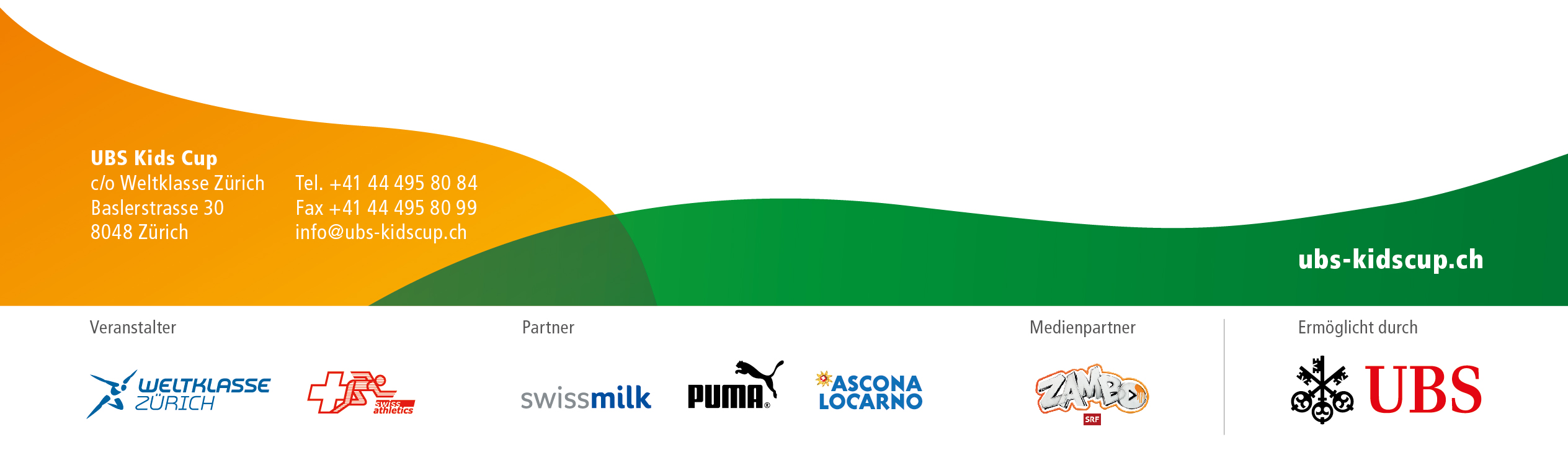 